 ЗАЯВКА НА ОБУЧЕНИЕ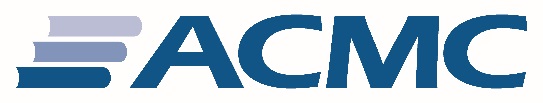 __________________________________________________(название программы обучения, сроки проведения)Полное наименование организации/сокращенное наименование _______________________________ ____________________________________________________________________________________________________________________________________________________________________________ИНН/КПП_____________________________________________________________________________ОГРН_________________________________________________________________________________ОКПО_________________________________________________________________________________ОКТМО_______________________________________________________________________________Юридический адрес организации: ________________________________________________________________________________________________________________________________________________Почтовый адрес организации:____________________________________________________________________________________________________________________________________________________Банковские реквизиты организации:____________________________________________________________________________________________________________________________________________________________________________________________________________________________________________________________________________________________________________________________________________________________________________________________________________________Дата регистрации в налоговом органе______________________________________________________ФИО и должность руководителя организации: ______________________________________________________________________________________________________________________________________На основании чего действует (Устава, Доверенности)________________________________________________________________________________________________________________________________Код города и номер тел/факса _____________________________________________________________Е-mail _________________________________________________________________________________Контактное лицо ________________________________________________________________________Подпись__________________________________     Дата_______________________________________Заявка принимается по тел./факсу (861) 253-05-39, 253-04-56, 259-53-12, 259-52-43   E-mail: kfasmc@mail.ruФИОУчастника (ов)Контактный телефон (сотовый)Занимаемая должность